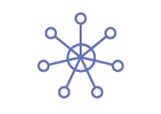 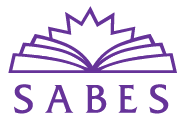 Professional LicensureMassachusetts Test for Education Licensure (MTEL) Adult Basic Education (55) TestSABES Study GuideDeveloped by:Meri HoldenBristol Community College, Attleboro Adult Education ProgramKaren Miller Bristol Community College Literacy CenterThis Study Guide was developed through support from the SABES Central Resource Center, a project of World Education, Inc., funded by the MA Department of Elementary and Secondary Education. SABES MTEL Adult Basic Education (55) TestStudy GuideOverview and AcknowledgementsThis document provides information to assist adult educators in preparing for the Adult Basic Education (ABE) subject matter test of the Massachusetts Tests for Educator Licensure (MTEL). We are grateful for the work of Meri Holden and Karen Miller to compile this resource for SABES and for adult educators who are preparing to take the MTELs in pursuit of the ABE Teacher’s License. Complementary to this Guide is a SABES ABE MTEL Math Study Guide, which provides additional detail and study resources for those wishing to focus on the math portion of the ABE MTEL. The Glossary of Secondary and Primary Language Acquisition Terms will help those who want to focus on the ESOL objectives.Table of ContentsEnglish Language Arts (15%)	3-5English for Speakers of Other Languages (ESOL), (25%)	5Mathematics (25%)	6-13History and Social Science (10%)	14-15Science (10%)	16Application of Knowledge and Understanding (15%)	17English Language Arts (15%)English Language Arts (15%), ContinuedEnglish Language Arts (15%), ContinuedEnglish for Speakers of Other Languages (25%)Mathematics (25%)Mathematics (25%), ContinuedMathematics (25%), ContinuedMathematics (25%), ContinuedMathematics (25%), ContinuedMathematics (25%), ContinuedMathematics (25%), ContinuedMathematics (25%), ContinuedHistory and Social Science (10%)History and Social Science (10%), ContinuedScience (10%)Application of Knowledge and Understanding (15%)IntroductionThe MTEL ABE Test will contain 14 – 16 multiple choice questions on English Language Arts. Reading and Writing topics will be included.Objective 1: ProcessUnderstand the process of written composition.Writing for various audiences/purposeProcesses for generating and developing textPrewriteDraftReviseEditRewriteSentence, paragraph & essay developmentThesis statementOrganizationTransitionsDetails to supportStyle & voiceEvaluationRhetoricLogicVoiceStyleContentRevisingUnityFocusClarityEconomy of expressionObjective 2:  MechanicsUnderstand grammar, usage, conventions, structure, and history of edited American English.Grammatical expressionsFormal usageParts of speechSentence typesCompound / complexDeclarativeExclamatoryUse of verbsPronounsObjective 2:  Mechanics, continuedModifiersAdverbsAdjectivesPrepositional phrasesSpelling, capitalization, and punctuationStructure / history of EnglishEtymologyOrthographyObjective 3: LiteratureUnderstand literature written in or translated into English.Characteristics of major literary genresFictionNonfictionPersonal essayPoetryDramaElements of fictionPlotCharacterSettingThemePoint of viewLiterary devicesFigurative languageImageryIronySymbolismObjective 4: ReadingUnderstand theories and practices related to the development of reading skills and strategies for adult learners.ProcessPhonemic awarenessWord analysisPhonicsStructural analysisVocabulary skillsStrategiesComprehensionLiteralInferentialEvaluativeLiterary and expository textsObjective 4: Reading, continuedReading comprehension strategiesMetacognitive techniquesSelf-questioningParaphrasingRelationshipReading & WritingRange of Literary SkillsReading assessment procedures & instrumentsInstructional strategiesIntroductionThe MTEL ABE Test will contain 24 – 36 multiple choice questions on English for Speakers of Other Languages.Objective 5: Language AcquisitionUnderstand theories of language acquisition and factors that affect second language development.Input (child)Acquisition – subconscious & intuitiveLearning - conscious learning from rulesSpeech will emergeAttentive processingControlled/ automaticFocal / peripheralAnalysisExplicitImplicitVariability ModelsCapability continuum paradigmVariable Competence modelObjective 6: English Language LearnersUnderstand basic linguistic and sociolinguistic concepts and their application to English language learners.Stages and sequencesLanguage assessment procedures & instrumentsIntroductionThe MTEL ABE Test will contain 24 – 36 multiple choice questions on Mathematics.Objective 7: Number SenseUnderstand number sense and operations.Place valueNumber base 2 and 10Order relations (Order of operations)Parentheses ExponentsMultiplication and Division in the order they appearAddition and Subtraction in the order they appearPrime and composite numbersEquivalent forms of numbersIntegersFractionsDecimalsPercents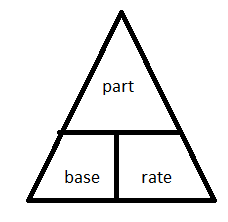 Ratiosa to b 	a:b	ProportionCross multiplicationa x d = b x cRadicalsExponent  (53) and square root ()Scientific notationAbsolute valueRelated operations are inverse operations are inverse operationsMultiplication is repeated additionDivision is repeated subtractionComputational algorithmsObjective 7: Number Sense, continuedEstimationWord problemsCalculator useAssessment of number sense & operationsObjective 8: AlgebraUnderstand basic concepts of algebra.Use of patterns in math & contextual situationsAlgebraic symbols & expressionsProperties of functions & relationsWords, tables, graphs, rulesEquations / systems of equationsGraph propertiesQuadratic expression ( x2 + 2x + 3)Factoring (FOIL – First, Outer, Inner, Last)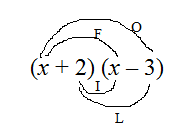 First: 	x2Outer:	-3xInner:	+2xLast:	-6Application of linear, quadratic & exponential functionsAssessment of algebraic conceptsSolving inequalities ( )Linear equations   y = 2x + 4Objective 9: GeometryUnderstand geometry and measurement.Measurable attributes of objects (shapes, angles, lines)Units, systems and processes of measurementApplication of techniques, tools and formulas to determine measurementPerimeterAreaSurface areaVolumeObjective 9: Geometry, continuedTypes of anglesAcute  (less than 90o)Right (90o) Obtuse(greater than 90o and less than 180o)Straight (180o)Reflex (greater than 180o)Angle relationshipsComplementary(add to 90o)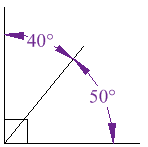 Supplementary (add to 180o)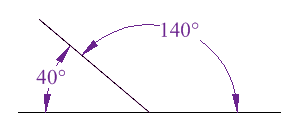 Perpendicularity – intersecting lines that meet at a right angle ()  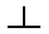 Parallelism – lines that will never intersect (  )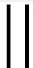 Congruence – means equal measure  ()Similarity – same shape not same size (Congruent angle relationships Opposite or vertical angles are congruent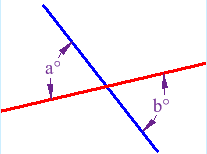 Objective 9: Geometry, continuedAngle relationships (continued)Parallel lines cut by a transversal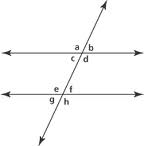 Alternate Interior (c & f, d & e)Alternate Exterior (a & h, b & g)Corresponding (a & e, b & f, c & g, d & h)Proving theoremsPythagorean Theorem (only for right triangles)Geometric figuresTriangles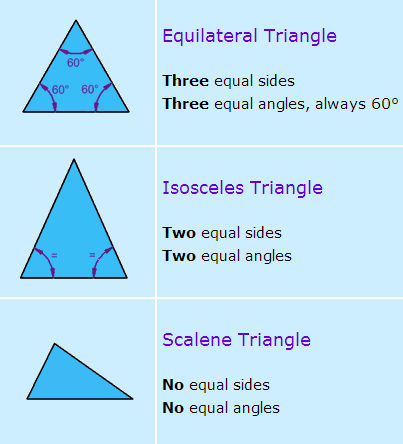 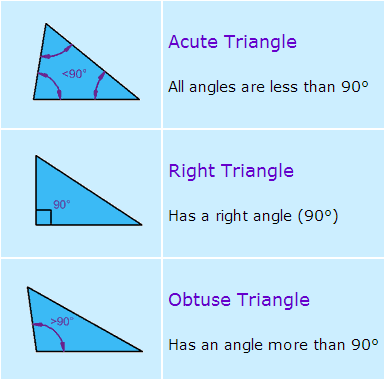 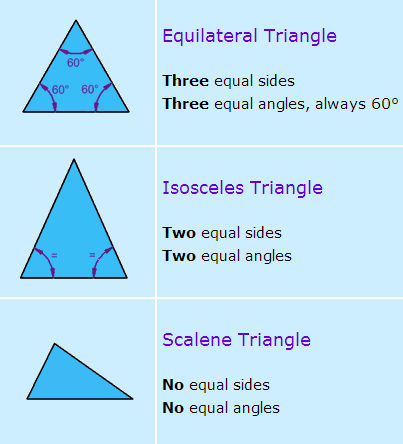 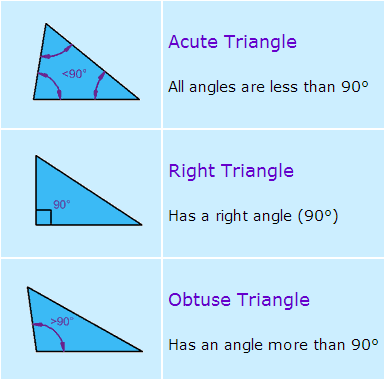 Quadrilaterals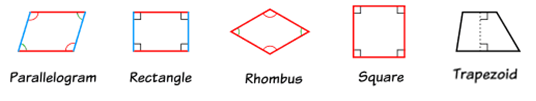 Circles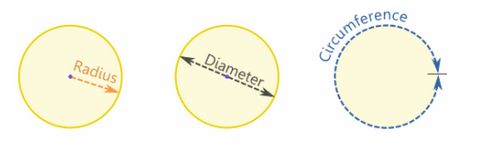 Objective 9: Geometry, continuedGeometric propertiesUse of transformations and symmetryCoordinate geometry Ordered pair (x-value, y-value)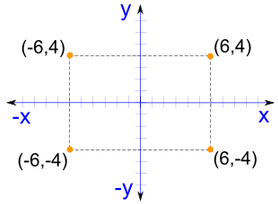 Slope-intercept form of a linewhere m is the slope and b is the y-interceptm is the slope of the line 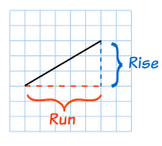 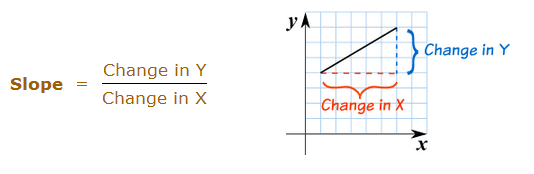 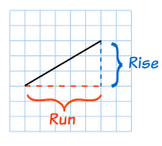 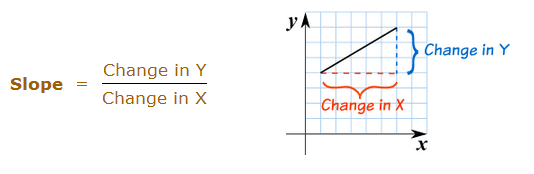 Assessment of geometry and measurement conceptsObjective 10: Data AnalysisUnderstand data analysis, statistics, and probability.Organizing dataChartsGraphsTablesStatistics and trend terminologyCentral tendency (mean, median, mode, range)Reading and interpreting dataFrequency distribution & percentileData analysisBias factors & graph distortionProbability (represented as %, ratio, fraction, or decimal)Independent vs. dependent probabilityUS LengthMeasuresThe following facts will help you convert units of length:1 foot (ft) = 12 inches (in)1 yard (yd) = 3 ft1 mile (mi) = 5280 ft       This is generally the most unfamiliar factTip:  These units of length are all linear measures because they measure distance in one direction (i.e. a line). You cannot use them to convert square (Area) or cubic (Volume) measures without modifying them.US Liquid Volume MeasuresThe following facts will help you convert units of liquid volume:1 cup (c) = 8 fluid ounces (fl oz)1 pint (pt) = 2 c1 quart (qt) = 2 pt1 gallon (gal) = 4 qtUS Weight MeasuresThe following facts will help you convert units of weight:1 pound (lb) = 16 ounces (oz)1 ton (t) = 2000 lbTime MeasuresThe following facts will help you convert units of time:1 minute (min) = 60 seconds (sec)1 hour (hr) = 60 minutes (min)1 day  = 24 hr1 week = 7 days1 year = 12 months = 365 daysMetric SystemTip:	It’s actually much easier to convert units in the metric system than in the U.S. measurement system. You simply need to move the decimal point the appropriate number of decimal places.  To convert to smaller units move the decimal point right  To convert to larger units move the decimal point leftArea Formulas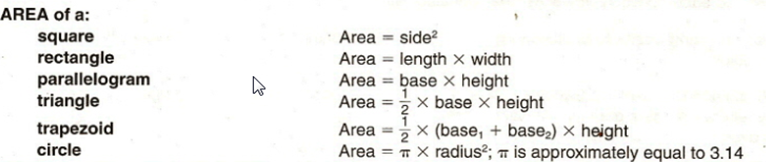 Perimeter Formulas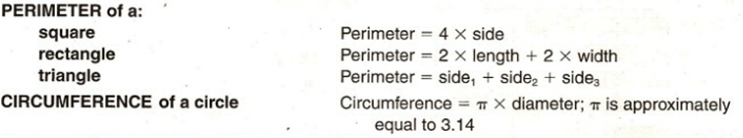 Volume Formulas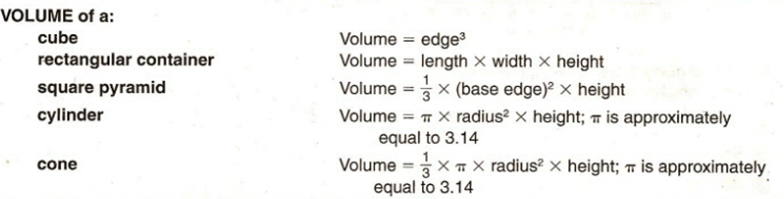 Coordinate Geometry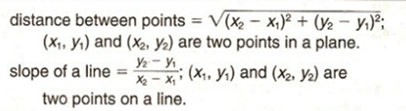 Slope of a horizontal line is 0; vertical line has no slope.All lines with the same slope are parallel.Slope-intercept form of a line (where m is the slope and b is the y-intercept)Pythagorean Relationship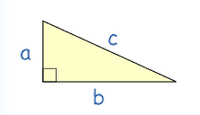 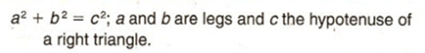 Measures of Central Tendencymean = x1 + x2 +. . . xn  where the x’s are the values for which a mean is 		ndesired, and n is the total number of values for x. median = the middle value of an odd number of ordered scores, and halfway between the two middle values of an even number of ordered scores.mode = greatest frequencyrange = largest - smallestDistanceDistance = rate x timeCostTotal cost = (number of units) x (price per unit)InterestInterest = principal x rate x time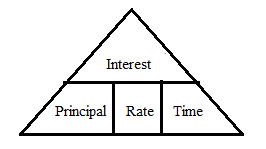 IntroductionThe MTEL ABE Test will contain 9 – 11 multiple choice questions on History and Social Science.Objective 11:  HistoryUnderstand chronology, major developments, and individuals in Massachusetts, United States, and world history.Characteristics & contributions of ancient civilizationsMajor transformations in human historyAgricultural RevolutionScientific RevolutionIndustrial RevolutionInformation RevolutionMajor political, social, & economic developments & conflicts in US & World History since 1500RenaissanceReformationColonizationCivil RightsBreakup of USSREuropean Exploration & Settlement of the WestAge of EnlightenmentGreat DepressionU.S. as a world powerIndividuals who shaped MA historyJohn Adams (1735 – 1826)2nd PresidentFounding fatherAbbey Kelley FosterAbolitionistWomen’s rightsHenry Knox (1811 – 1887)Springfield ArmoryWomen’s Rights Convention 1850Individuals who shaped U.S. historyThomas JeffersonFrederick DouglasAbraham LincolnSusan B. AnthonyFranklin D. RooseveltRosa ParksAnn Hutchinson - dissenterRoger Williams - RI – dissenterHorace Mann – state system of schoolsObjective 11:  History, continuedIndividuals who shaped U.S. history (continued)ThoreauEmersonIndividuals who shaped World  historyPericles (461 – 429 BC)Greek statesman /  Acropolis democracyGalileoSimon Bolivar (1783 – 1830)Venezuela IndependenceMohandas GandhiMao ZedongMargaret ThatcherNelson MandelaObjective 12: GovernmentUnderstand basic principles and institutions of American government and their relation to the founding documents of the United States.Declaration of Independence 1776Concept & purposeU.S. Constitution Created 1787; ratified 1788; put into effect 17897 articlesBill of Rights – first 10 amendments 179127 Amendments in allGovernment structure and functionsLocal, state, nationalU.S. Electoral SystemElements & operationRole of political parties & interest groupsCitizens role in political processRights and responsibilities of U.S. citizenshipContemporary issues in American democracyObjective 13: GeographyUnderstand basic geographic principles and concepts, and major physical features of the world.Land masses & bodies of waterShape, location & relationshipMajor political units & divisionsGeographic terms & conceptsRegion, location, plateauResourcesAlmanac, atlas, maps, globesIntroductionThe MTEL ABE Test will contain 9 – 11 multiple choice questions on Science.Objective 14: Physical and Life ScienceUnderstand basic principles and concepts of physical and life sciences.Fundamental principlesConservation of energyAdaptationProperties of matterForms of energyMechanicalChemicalSoundHeatMotion of objectsEarth atmosphere & space conceptsOrganization of living thingsHeredityEvolutionEcologyHuman body & its systemsObjective 15: Scientific InquiryUnderstand basic principles and procedures of scientific inquiry.Generating questionsForming hypothesesMethods of observationCollecting & organizing dataMeasuring instruments & proceduresDrawing conclusionsMaking generalizationsInterpreting data, graphs, charts & tablesEvaluating scientific claims & argumentsIntroductionThe MTEL ABE Test will contain 2 open response questions on Application of Knowledge and Understanding.Objective 16 – Textual Evidence and Critical ThinkingAnalyze and evaluate the organization, focus, unity, and/or expression of ideas in a written text AND apply critical thinking skills (i.e., analysis, interpretation, synthesis, and evaluation) to a written passage that presents an argument related to an ABE content area.Analysis of flaws related to the organization, focus, unity, or expression of ideas in a written workIdentification and correction of errors of usage or mechanics in written textsApplication of critical thinking skills to narrative, descriptive, and persuasive texts on a variety of topicsAnalysisInterpretationSynthesisEvaluation